NATIONAL ABOLITION HALL of FAME and MUSEUM (NAHOF)P.O.  Box 55	5255 Pleasant Valley Road	Peterboro NY 13134www.NationalabolitionHallofFameandMuseum.orgnahofm1835@gmail.com	315-684-3262REGISTRATION for NAHOF 2022 INDUCTIONS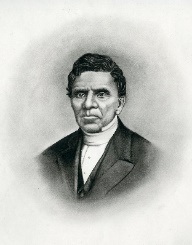 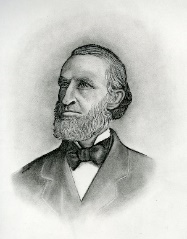 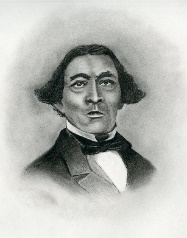                           Robert Everett             Calvin Fairbank            Stephen MyersPlease send a registration to NAHOF, P.O. Box 55, Peterboro NY 13134for each person separately. Thank you.NAME:STREET &/or POSTAL ADDRESS:TOWN, STATE, ZIP:EMAIL:PHONES:NAHOF INDUCTION 2022 REGISTRATION 7-15-22DUE DATEACTIVITYCOST PER9/1/22WEEKEND PROGRAMS:Fri 7 pm Welsh ConcertSat 10 am Tour Gerrit Smith Estate NHLSat 11 am Hall of Fame and Museum Opens(Sat 12:30 pm NAHOF Annual Meeting)Sat Abolition Symposia     1:30 Robert Everett     2:30 Calvin Fairbank     3:30 Stephen MyersSat 5:00 pm 19th C. Antislavery Box DinnerSat 7:00 pm Inductions & Banner UnveilingSun 2:00 pm Florence Farming SettlementSun 3:00 pm Fairbank Home$50For all Weekend Programs9/1/225 pm 19th C. Antislavery Box DinnerDue to COVID and its consequences the Peterboro United Methodist Church is providing a separate prepared dinner for each person.$50OptionalYes, I will sponsor the 31”x 84” retractable vinyl banner for Inductee _______________1st line of Inductee Banner: Name, town, state:__________________________________________________2nd line of Inductee Banner: Association with inductee:____________________________________________________    $100OptionalAnnual National Abolition Hall of Fame and Museum MembershipNew Annual Member receives 1 free book from Milton C. Sernett PhDChoose North Star Country or Abolition’s AXE (Please circle book choice.)$55OptionalAnnual National Abolition Hall of Fame and Museum MembershipNew Lifetime Member receives 2 free books from Milton C. Sernett PhDNorth Star Country and Abolition’s AXE $200OptionalDonation to National Abolition Hall of Fame and MuseumTOTAL